Meeting held on 11th February at the Surgery at 10.30 amPresentMartin Connolly (Chair), Tricia Clough, Lilian Cross, Jan Allan, Nigel Bain, Jean Nuckey, Sandy Usher-Smith, Audrey Sparkes. Fiona BrownApologiesChristine Bewley, Maureen Cook, Maurice Gemmell, Lyn Warren, Pamela Davis, Jack AdamsDistributionAllItemDetails discussedActionByByWhen1Welcome by ChairMinutes of the adhoc Meeting held on 10th December 2019 were reviewedMatters arising.The Presentations on the 10th December had been well receivedFlu vaccinations had been promoted on Brookmans Web siteThe PPG will support the practice in this year’s “Patient Survey”The Carers event was a success, but not well supportedLilianPotterells UpdatePCN.Network surgeries are Wrafton House (Wellfield Road, Hatfield), Lister House (The Common, Hatfield) and Burvill House (Dellfield Road, Hatfield).  We are working well as a Network and have employed both the Clinical Pharmacist and the Social Prescriber (as below)We meet on a monthly basis and will continue to look at what is best for our patients – 1 idea is next year 2021 to have an extended hours service in Hatfield.E ConsultingGoing Live 3rd March 2020- Soft LaunchMartin Suggested that PPG member be part of the Implementation teamLilian to update following discussions with the E Consult team Social PrescribingFiona – Works 4 days per week across the 4 surgeries in the Network.Fiona gave a small talk on her remit within the practices – she is here to “Provide support and help with any patient with a non-medical or mental health requirement”Blood pressure MachineJack and other members of the PPG have commented about this subject over several meetings and via correspondence. Fortunately, Dr Ridout has assisted our cause, when he indicated that once E Consultation was up and running, the surgery Blood Pressure Machine will come into its own. We must now get on with this project, and Jack/Lilian and other interested PPG members can assist in drawing this ongoing matter to a close. Suggested that as Jack is highlighting “Blood Pressure” on the May focus board, that this be the target date to finalise this projectAppointments’ and Japanese GP SugeryOur PPG “agent” in Japan, has sent information about the appointments and health system in Japan. Interestingly, some other members of the PPG have experience of Japan and Health. There are fundamental differences, not to mention the cultural differences.  That said, we can always learn from other peoples and countries experiences. Jack is invited to discuss at our next PPG meeting.Pharmacist Kumail – works 4 days per week across the 3 practices in our Network (1 day in each surgery).  His role will be face to face medication reviews, audits, discharge letters.  Cancel Out CancerDelighted that Tricia has indicated volunteering to become the “Champion” for this project. Lilian handed over the brief, and Martin will get further material to better understand this project.NewsletterPPG will be producing a newsletter in March, Jan will pull together, but requires PPG input.AgreedEconsult will feature, Lilian would draft something out “Social Prescribing”Network, updated plans, locations of our network, and potential hub? Lilian and Mark to provide update Shingles VaccineOther topics and input wanted pleaseUseful emergency numbersFocus boardSome Topics for April 7th Meeting Social MediaGardenJapanese appointment and Practice learning points AOBLilian suggested that PPG members download the NHS App onto smart phones. Easy access to NHSMartin introduced a possible useful flyer for Emergency Numbers. To be included in the forthcoming Newsletter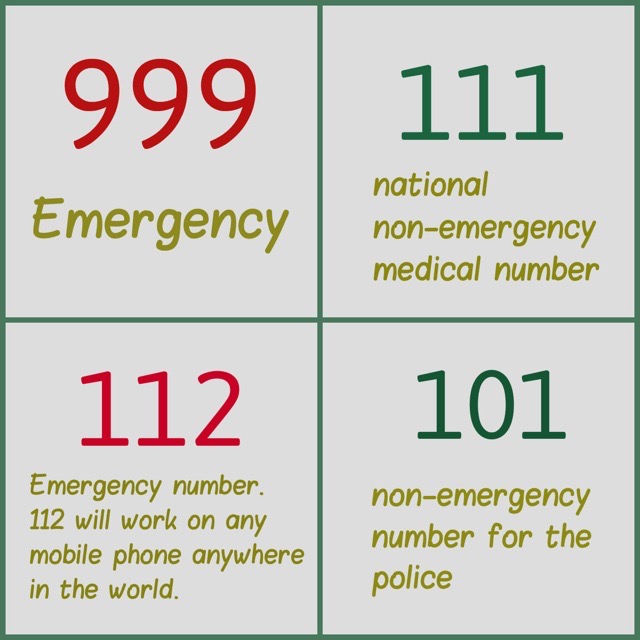 Future PPG meetings.April 7thJune 9thAugust 4thOctober 6thDecember 8th Lilian/MartinLilianLilian/JackLilian/Jack Lilian/Tricia/Martin AllLilian/Martin Audrey/FionaLilianLilianAllJanAllMartinJackAllJan/Martin 